赵越商业伦理与东西方决策智慧在线视频课导言如今祉会环境错综复杂决策者凭借经验和直觉，难以做出最优的决策您需要一堂能成为优秀领导者的思维训练!赵越加拿大阿尔伯塔大学经济学-哲学博士东方智慧商业研究院创始人香港科技大学商学院教授常年位居多个国内外EMBA项目课程综合教学评估之首位立志终其一生帮助中国的企业家明道优术为中国企业家找到立身立命之本帮助一亿人用科学视角改变命运在人生的关键时刻如何快速做出选择?面对职场的“内卷”如何提升自己的核心竞争力企业经营起起伏伏同行恶性竞争该如何应对?课程大纲第一篇伦理与道德Ethics and Morality第一节、与你我都相关的伦理学本质第二节、道德的起源：湿猴试验第三节、道德法律与伦理的关系第四节、智者和先知们的伦理“游戏”第二篇商业伦理Business ethics第五节、商业伦理学的产生第六节、史上最早最大的汽车召回事件第七节、电车难题与伦理决策模型第八节、博弈论/囚徒困境对商业伦理的反思第三篇东方决策智慧Eastern decision-making第九节、《孙子兵法》中的决策智慧第十节、《道德经》中的伦理观念第十一节、儒家阳明心学的智慧第十二节、佛家戒定慧的决策智慧第四篇决策工具decision-makingtools第十三节、一切成就的最终秘密第十四节、东西合璧的伦理决策工具第十五节、独创的“LOTUS莲花五步”决策工具第十六节、伦理决策的自我测试你将收获ou will reap1、对话智者先贤，认识道德伦理的实质和本源2、突破内卷、化解危机，提升核心竞争力3、提升你在复杂事情中的选择决策力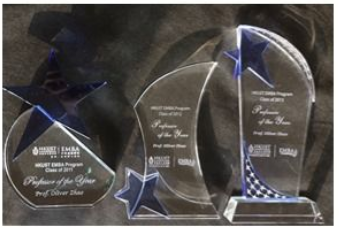 连续三年获得香港科技大学EMBA最受欢迎教授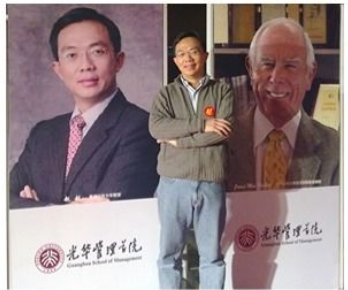 北大光华管理学院EMBA授课购买需知Purchase requirements课程支持手机端和电脑端观看正式课程总时长300分钟购买后、课程长期有效是虚拟知识付费内容